Онлайн-конкурс чтецов «Поэзия Победы»,посвящённый 75-летию Победы в Великой Отечественной войне.       Цели: воспитание уважения к воинской доблести и бессмертному подвигу защитников Родины в Великой Отечественной войне; воспитание патриотического духа подрастающего поколения и любви к Родине.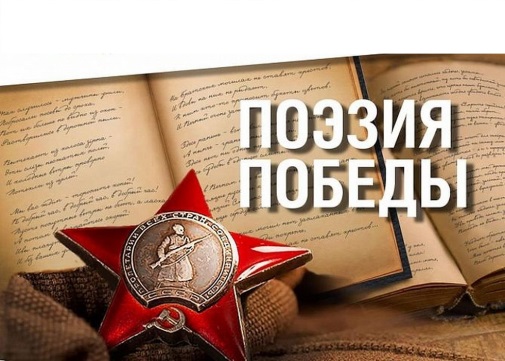 В конкурсе могут принять участие все учащиеся школы.Возрастных категорий нет. 3 призовых места.Сроки проведения: с 4 по 7 мая. Итоги конкурса 8 мая.Условия участия в конкурсе: прочитать в видеоформате стихотворение или отрывок из литературного произведения в память о героических страницах истории России, затем видео отправить в группу «Школа» (мессенджер Viber). 8 мая путем подсчета голосов-лайков около размещенного видео, будут определены лучшие работы.Победитель и призеры, набравшие наибольшее количество голосов-лайков,  будут награждены грамотами.Удачи вам всем!